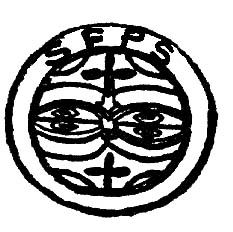 SFPS Annual ConferenceRegistration Form
(Post)Colonial Francophone Archives: Commemoration, Preservation, and Erasure 18-19 November 2022Institute of Modern Languages Research, University of London, Senate House, Malet Street, London WC1E 7HUFees for in-person attendance:Full rate (waged): 				                                                        £105 (one-day rate: £55)Concessionary (unwaged/student/retired):                                                  £55 (one-day rate: £30)Associate members (scholars, students & researchers in LMIC/Global South):                 FreeNB: SFPS membership is compulsory for all attendees (speakers and non-speakers). The full (waged) membership is £65, the concessionary (unwaged/student/retired) membership is £35, and membership is free for Associate Members. Membership will be for 2023 and includes a copy of our annual hardback publication, which retails at £95 (details of forthcoming volumes on-line at http://sfps.org.uk/679-2/). We offer a special conference deal: delegates who renew/take out SFPS membership when registering for both days of the conference benefit from £15 reduction overall.Full rate: Conference registration (£105) & Membership (£65): £170 minus £15 reduction = £155Concessionary rate: Conference registration (£55) & Membership (£35): £90 minus £15 reduction = £75Associate Membership (members from LMIC/Global South): FreeFees for online presentation*:There is no conference fee for those presenting in the online panels. Online speakers are however required to take out annual 2023 SFPS membership at the following rates:Full (waged) SFPS membership:                                                                                                                 £65Concessionary (unwaged/student/retired) SFPS membership:                                                  £35Associate Members (i.e. scholars, students & researchers in LMIC/Global South)    SFPS membership: free        BursariesSFPS have a limited number of bursaries available for contributors who find it difficult to afford to attend the conference. Please let us know if you are interested in applying for a bursary.Registration details:I wish to register for the SFPS annual conference AND join/renew my membership of SFPS for 2023.Method of payment (please tick as appropriate):Credit card (via PayPal only to Society for Francophone Postcolonial Studies)Cheque on the day of the conferenceCash on the day of the conferenceBank transfer (contact Treasurer)Payment amount:  £…………………Name: ......................................................................................................................................................................................
Address: ................................................................................................................................................................................
.....................................................................................................................................................................................................Institutional affiliation: ................................................................................................................................................
Email address: ....................................................................................................................................................................Telephone number: ........................................................................................................................................................To pay via PayPal, cheque, or bank transfer please contact SFPS treasurer Claire Griffiths at: c.griffiths@chester.ac.ukPlease return this form by Friday 28 October 2022 via email: sfpsconference2022@gmail.com  